COVID-19 LABORATORY Research SAFETY PLAN TEMPLATEIntroductionThis is a safety plan template and is based on the hierarchy of controls model of risk management. The premise is to prioritize and implement controls that are known to be most effective (removing/eliminating exposure vs using PPE). The image in Figure 1 depicts this model using COVID-19 specific controls.Figure 1: Hierarchy of controls as it applies to COVID-19PurposeThis document has been designed to assist principal investigators and lab directors in establishing appropriate protocols to minimize risk for work occurring during COVID-19.Instructions for useTo use this template, insert your instructions in the relevant sections and delete the template instructions provided. Once complete, review with your research group. Review involves going through the processes you have established and getting acknowledgement from all members of the work/research group that they understand and will comply with this plan.Sections in Part A do not require any data to be submitted, they may be left blank. All sections in Part B must be completed. A diagram of the relevant space is required. Follow this link to access Floor Plans (WatIAM login required). Notes You may submit one plan for multiple lab locations if they meet the following criteria:They are solely managed/supervised by youThey are all located in the same buildingThe plan contains one complete layout for each roomThe plan contains one table (completed) for surface decontamination for each roomThe plan contains one table (completed) for shared equipment decontamination for each roomAll sections in Part B must be completedYou will need to obtain acknowledgement from all employees and studentsYour signature on the Request Form signifies that you will enact the plan as outlined and be accountable for enforcing this planPART A1.0 Researcher TrainingBefore coming back to campus, employees, students and researchers must complete the following training:Mandatory “Return to Campus Safety during COVID-19” (SO 2036) online trainingTraining from the PI on the new practices outlined in this procedure2.0 RESPONSIBILTIES 2.1 SupervisorsMeet with working group members before allowing them access to the lab. Orientation shall cover all items within this plan.Develop this plan to meet Workplace Health & Safety Guidelines for COVID-19.Enforce all criteria within this plan.Ensure appropriate hand hygiene and surface disinfection supplies are provided for employees.Physically visit and inspect the laboratory monthly to:Identify hazards as per the Occupational Health and Safety ActEnsure the adequacy and adherence to this safety plan. 2.2 Employees and StudentsFollow all guidance within this plan.Work from home for all tasks that do not need laboratory access.Notify their supervisor if supplies are not sufficient to maintain hand hygiene and surface decontamination requirements.Notify their supervisor of any hazards that are discovered while working.Do not come to work if ill, and report all illnesses to the supervisor using the process outlined in section 3.2 Illness and Absence Reporting.3.0 Health Protocols3.1 Self-Assessment ScreeningTo minimize risk, employees and students must not come to campus when ill. For this reason, the University requires that employees and students monitor themselves daily for symptoms of COVID-19. The COVID-19 self-assessment tool, found in the WatSAFE app and on the University’s Health site provides clear directions on how to self-assess. Signage posted at building entrances will remind employees and students to conduct self-assessments.3.2 Illness and Absence ReportingDo not participate in work or allow a member of your team to participate if exhibiting COVID-19 symptoms. Review and follow the University’s Health Protocols at all times.4.0 Hand HygieneHand hygiene should be performed regularly throughout the day. At minimum, employees and students shall wash hands or perform hand sanitization:When entering or leaving a new spaceWhen they remove glovesAfter using shared equipmentHand washing is the preferred method of hand hygiene at UW. If hands are soiled (dirt, debris, oils, grease, and other contaminants), hand sanitizers will not be effective. Use soap and warm water in these cases. If work consistently causes hands to be soiled, hand washing facilities need to be provided and accessible (sink and soap).Communicate these requirements to your employees and students.5.0 Group PRotective Equipment If physical distancing is practiced, additional group protective equipment (GPE)/ personal protective equipment (PPE) will not be required. Should physical distancing not be possible for specific tasks or specific situations, cloth face coverings can be used.More information regarding other protective equipment:Gloves are not required where there is no human contact. Gloves shall not be used in hallways (this rule has not changed). Hand hygiene is more effective.Respirators and surgical face masks are not recommended for general use to protect the public against one another. In cases where physical distancing of 2 m is not possible, face coverings (cloth masks) can be used.Rubber gloves for cleaning glassware can be shared if proper hand hygiene is performed before and after use.Face shields, safety glass, and safety goggles should be individually provided and wiped with a disinfectant before and after each use.Chemical aprons should be wiped with disinfectant before and after each use.Lab coats should be designated to an individual. Washing is only required when they have been soiled.6.0 Waste DisposalNon-hazardous waste will be removed from labs by custodial services as per the schedule used before COVID-19. Hazardous waste should be handled and removed according to the hazardous waste guidelines. Note: Due to COVID-19 and physical restrictions in the Environmental Safety Facility (ESF), open hours no longer exist. Waste must now be scheduled using the online calendar. Information on this calendar can be found here.7.0 Related Plans that must be referenced7.1 Laboratory Shutdown PLanA Laboratory Shutdown Plan is one that assigns responsibility to various individuals within your group to ensure the tasks in the Laboratory Ramp-Down & Temporary Shutdown Checklist can be accomplished on short notice. This is to ensure a laboratory can be closed for an extended period of time.7.2 Working alone planDepending on the work being undertaken, and if employees or students will be expected to work alone, a working alone plan may be required. To determine if you need a plan refer to UW’s Working Alone Guide. PART BPrincipal Investigator:_________________    Laboratory location(s): _____1.0 Elimination of non-campus related workEliminating the hazard is the best means of ensuring that risk is minimized. Differentiate work that should be performed remotely versus work that must occur on campus. All work that can occur remotely should be conducted remotely. List the work here and discuss these expectations with your research group. 2.0 Adjust the workplace - Physical DistancingPhysical distancing is the next best way to reduce risk. To ensure 2m physical distancing can be maintained, implement these two main tools:Occupancy limits and traffic flowScheduling work2.1 Occupancy Limits and Traffic FlowBefore allowing people back into this lab, occupancy limits must be established and communicated. Traffic flow will also have to be considered by completing a thorough review of the work being undertaken in the lab. To do this, consider the following:Allot 12.5 m2 / person when determining occupancy in lab spaces. Do not forget to consider office space usage and requirements to determine occupancy.Provide room dimensions used to support occupancy limit calculations.Identify high-frequency use equipment and shared equipment (consider moving this equipment to minimize individual interactions).Designate work stations so that only one person is at that station at a time (consider using tape or other markings).Assign benches (or areas) for certain types of work or people. If offices are being used for breaks and/or time in between experimental work, include occupancy limits for offices and rules and restrictions of their use. Insert a diagram of the research area, with a diagram for each space as applicable. Include the following:Occupancy limits (for each area in a suite)Designated single occupancy workstationsIdentify shared or frequently used equipmentHand hygiene stations or hand washing sinksOptional requirements: workflow patterns for one-way travel (if needed)Figure 2 provides an example lab diagram. This diagram is for one laboratory space or room. The maximum occupancy for the room (as required on the Request Form) is the total of all occupancy limits (14 in this example).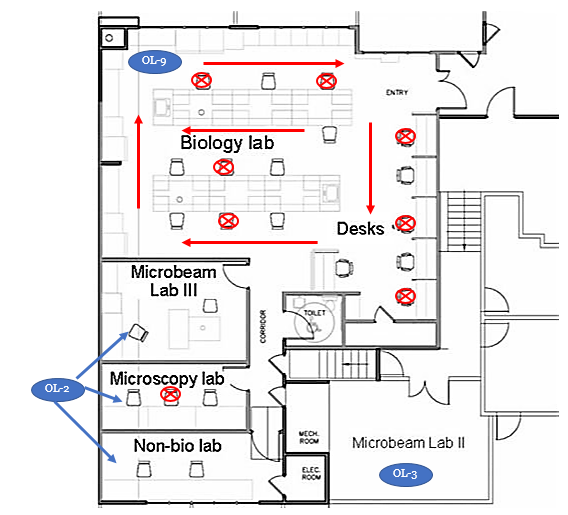 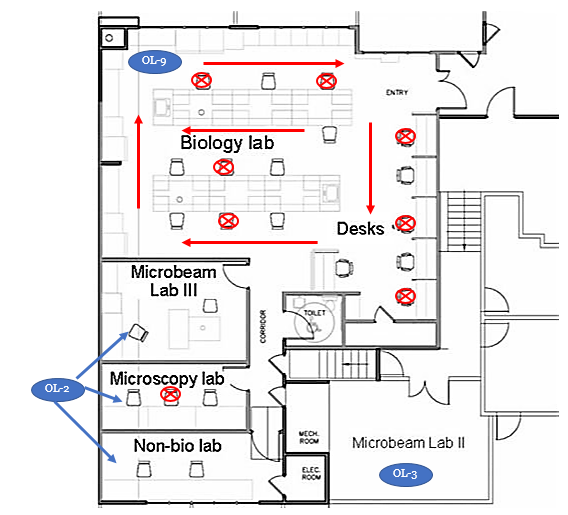 Figure 2: Example laboratory diagram outlining occupancies and traffic flowLegend Red arrows (       ) indicate the suggested one-way flow patternCircles with OL (            ) indicate an occupancy limit for the areaRed circles with x’s (       ) indicate suggested reductions in occupancyGreen rectangles (      ) denote shared equipment locations Purple rectangles (      ) denote single occupancy workstations equipment locations 2.2 Work SchedulesMost research will require schedules to maintain physical distancing. Include a schedule or describe scheduling plans here. The scheduling plan should include:Where shared calendars will be locatedHow they will be accessedHow space and shared equipment bookings are madeProcess for approving and enforcing scheduling to ensure occupancy limits are not exceededWork should be scheduled weekdays between the hours of 8 am and 6 pm, Monday to FridayIf evening or weekend hours are required in order to manage lab work, include a description of how access, safety and cleaning will be managed (this should also be justified in your Request Form)Requirements that office work be done at homeMeetings should be held virtuallyMeasures to ensure that Working Alone guidelines are followed at all times 2.3 Other considerations for Physical DistancingPost occupancy limits on all lab entrances/exitsPost hand hygiene procedures on all sinks and hand hygiene stationsRemove extraneous seatingDesignate single use workstations with floor markings or tape (if needed)Ensure hand hygiene stations are present for employees to useCommunicate all changes being made due to COVID-19 to all occupants/employeesPersonal or street items shall not be stored within the lab. This means coats, bags, and other belongings. An arrangement should be made for locker or office space.Standardized posters relevant to COVID-19 controls can be ordered here. 3.0 Surface DecontaminationSurface decontamination within the laboratory is the responsibility of the Supervisor or PI. At minimum, most surfaces should be disinfected twice per day. Fill out the sections below which outline decontamination plans for the lab.3.1 Work surface and equipment DecontaminationComplete the table below regarding disinfection details for the shared equipment within the laboratory. Include 1 table for each separate location.Table 1: Shared equipment disinfection details*Contact time refers to the amount of time that the disinfecting agent is required to be in wet contact with the surface/object to appropriately disinfect.Notes on surface disinfection:Ensure the disinfectant chosen is appropriate for the surface being disinfected.Ensure there is enough disinfectant to last the workweek.All work surfaces should be decontaminated twice daily. In most situations, this means before work begins and once work has concluded.3.2 High-touch area DecontaminationAll high-touch surfaces should be disinfected twice daily. Designate responsible persons and a schedule for this to be done. Complete the table below for your research areas. Include 1 table for each separate location.Table 2: High-touch surface disinfection summary tableClick here for more information on the disinfection of surfaces.4.0 Personal hygienePlease answer the following questions.Are handwashing sinks available for use?	Yes 	No If “no”, outline what hand hygiene stations you have provided:	Is task specific PPE used and shared (E.g., cryogenic gloves, chemical aprons)? 		Yes  No If “yes”, specify how this equipment is disinfected between uses:Are Offices available for personal storage?	Yes  No If “no”, indicate the alternative method of ensuring personal items are not contaminated within the lab (for example – providing rubber maid bins or storage racks in designated locations with disinfection before/after use):5.0 Other Required actions:Please check to confirm you have completed the following actions:I have posted occupancy limits on all lab entrances/exits.I have posted hand hygiene procedures on all sinks and hand hygiene stations.I have removed extraneous seating from the spaces in this plan.I have designated single use workstations with floor markings or tape (if needed).I have established hand hygiene stations for employees to use.I will communicate all changes being made due to COVID-19 to all occupants/employees.I have communicated that all personal or street items shall not be stored within the lab. Where required, I have made arrangements for locker or office space.I have planned for the safe shutdown of my work spaces should another extended shutdown of campus be required. This plan is available for review.I have completed a Working Alone Assessment and have implemented this plan where required. This plan is available for review.6.0 AcknowledgementsEmployee and student acknowledgementsBy printing and signing my name in the table below, I acknowledge that I have been trained on the procedures outlined in this document, that I have been consulted and have no reservations with the safety precautions and processes that will be in place to conduct research described in the request to be in on campus.Principal Investigator Acknowledgement: I acknowledge that I am responsible for the implementation of all procedures outlined in this document to reduce infection risk of COVID-19. Those found not following these directives may be subject to corrective action up to and including disciplinary measures.Principal Investigator Name: ______________________________Principal Investigator Signature: __________________	Date: _________Remote workCampus workEquipment IdentifierDisinfectantConcentrationContact time*Frequency of disinfectionItem IdentifierDisinfectantResponsible PersonScheduleFrequency of disinfectionDoorknobs, push bars, handlesCupboard knobs and handlesFaucets and tap handlesLab phoneLight switchesKeyboards and miceEmployee NameSignatureDate